«Праздник букв»Жизнь детей в группе очень разнообразна. Дети вместе с родителями активноучаствуют в различных конкурсах, праздниках, выставках.Одно из таких мероприятий - посвящено празднику «Букв» .Дети разгадывализагадки, выполняли различные задания, связанные со знанием букв.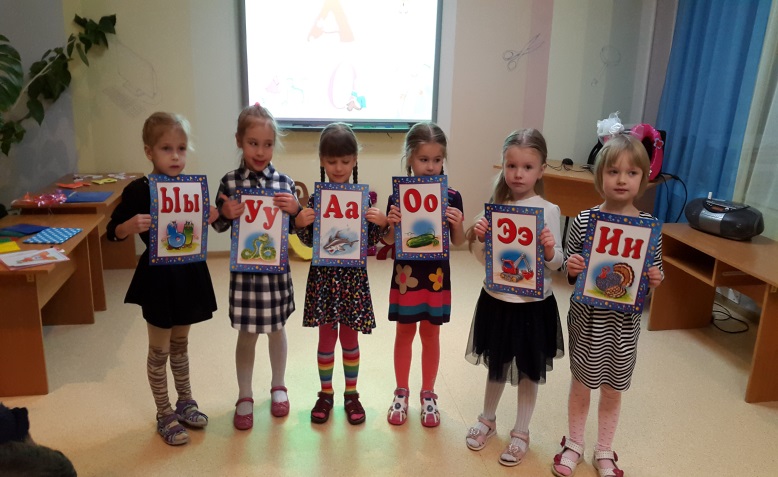 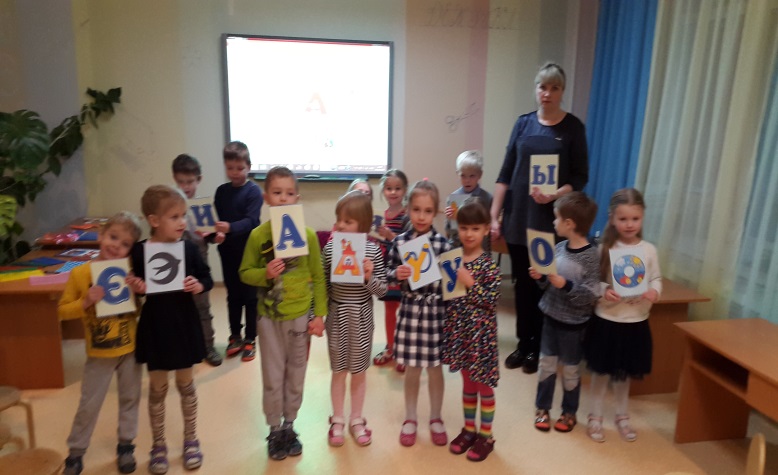 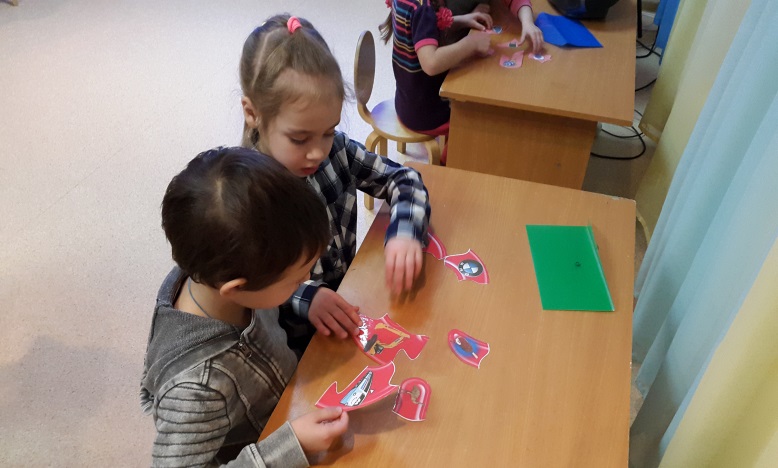 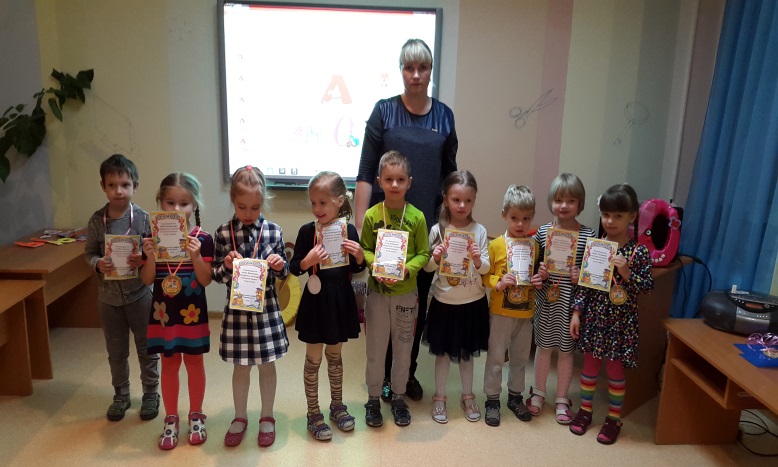 В нашей группе была организована выставка  букв.  Мамы наших воспитанниковоказались настоящими мастерицами – рукодельницами. На выставке былипредставлены интересные поделки, связанные своими руками, вышитые бисером,сшитые из лоскутков произведения искусства.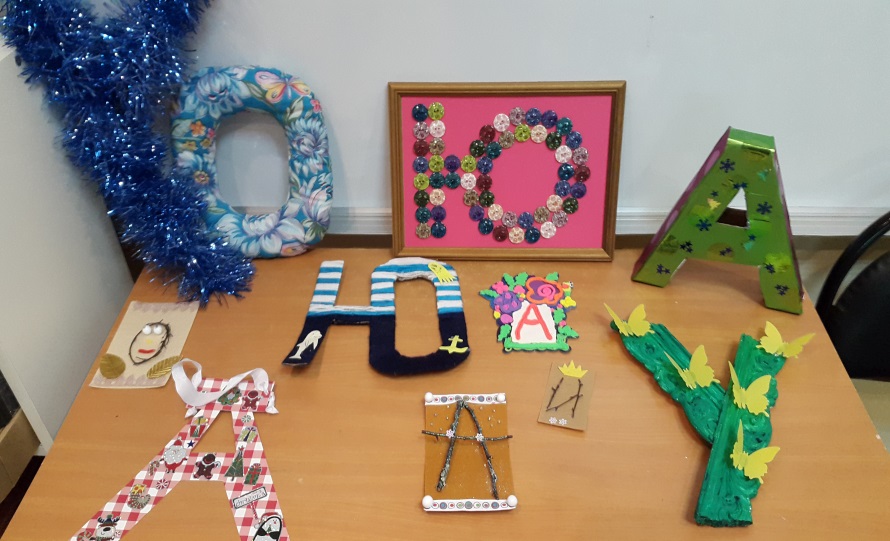 